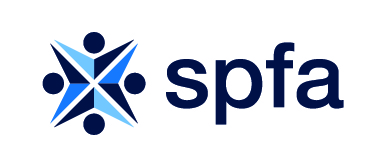 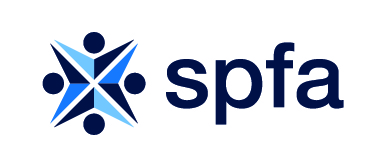 SPFA constitution Article V (Terms of Executive Council) outlines the positions elected in odd and even years.  Positions are for a two-year term:The President shall be elected in even numbered years and the Secretary-Treasurer in odd numbered years. Moose Jaw and Saskatoon VPs shall be elected for two-year terms in even numbered years.  Regina and Prince Albert VPs shall be elected for two-year terms in odd numbered years.As per Constitution Article V, 3f, “If any position of Vice President on the executive council shall become vacant, the Executive Council shall seek a recommendation from the School and Program Representatives before appointing a Member to replace the vacancy until the next Annual General Meeting.”  Those seats will be elected for one-year terms.  In 2023 the Vice President Moose Jaw and Vice President Saskatoon seats became vacant and were filled on an interim basis as follows:John Omay – VP Moose JawRobyn Mauza – VP Saskatoon.Candidates for Secretary-Treasurer (2-year term)Dan ChalupiakGuolu (George) DingCandidates for Vice President, Regina (2-year term)Keenan FlegelCandidates for Vice President, Prince Albert (2-year term)Wendy LemaigreCandidates for Vice President Moose Jaw (1-year term)John OmayCandidates for Vice President, Saskatoon (1-year term)Amy RederburgMelanie HnidyVaughn Schmidt